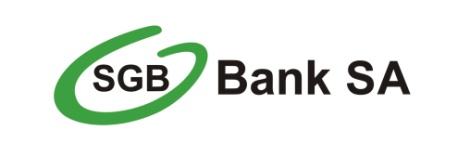 Додаток: До Постанови № …./2022Правління SGB-Bank S.A. віл ….03.2022 р.Правила проведення акції «Сусідська пропозиція»(«Правила проведення акції»)§ 1Вступні положенняОрганізатором даної акції «Сусідська пропозиція» («Акція») є SGB-Bank Акціонерне товариство, зареєстроване в м.Познань, 60-462, Познань, вул. Старих Шерегув, 23a, зареєстрована під номером KRS: 0000058205 в SR Познань-Нове Място i Вільда в Познані, VIII Господарський Відділ Національного Судового Реєстру. Статутний капітал: 421 383 100,00 зл (з якого сплачено 421 383 100,00 зл), NIP: 777-00-05-362, Regon: 004848247 («Організатор» або «Банк»).Ця акція проводиться на підставі даних Правил проведення акції. Для термінів, які не визначені в даних Правилах, застосовуються терміни, що містяться в «Правилах надання послуг з обслуговування банківських рахунків для індивідуальних клієнтів». Акція організована на території усієї країни на підставі цих Правил («Правила») та чинних положень польського законодавства.§ 2 Правил та предмет акції В акції може взяти участь фізична особа - іноземець, який має повну юридичну дієздатність, та який:а. є громадянином України, який залишив її територію або не може повернутися на території України у зв'язку з військовими діями, що там відбуваються, абоб. не має українського громадянства, але проживає на території України і виїхав звідти або не може повернутися туди у зв'язку з військовими діями, що там відбуваються. Ця акція поширюється лише на вказаних вище іноземців, які перетинають кордон після 23 лютого 2022 року («Учасник»).Період тривання Акції від: ... 03.2022 р. до 31.03.2023 р.Учасник, який протягом тривання Акції:відкриє ощадно-розрахунковий рахунок (ROR) у відділенні Банку, звільняється від оплат за:ведення рахунку,доручення на переказ, подане в паперовій формі на рахунки, що відкриті в Банку або інших банках,доручення на переказ, подане за допомогою послуг електронного банкінгу, на рахунки, відкриті в Банку або інших банках; відкриє безконтактну дебетову картку Visa у відділенні Банку, звільняється від оплат за:обслуговування платіжної картки,випуск платіжної картки,зняття готівки в банкоматах і касах банків в країні та за кордоном,зняття готівки в рамках послуги «cash back»,надання нового PIN-коду та зміна PIN-коду в банкоматах,перевірка залишку на рахунку в банкоматах,підготовку виписки з платіжних операцій,видання дубліката картки (у разі знищення/пошкодження картки).За інші операції, не зазначені в абз. 3 вище, Банк стягує оплату відповідно до діючого тарифу.Кожен Учасник може скористатися з пропозиції лише один раз, тобто може створити один ощадно-розрахунковий рахунок (ROR) і подати заявку на одну безконтактну дебетову картку Visa протягом терміну дії Акції.Після закінчення терміну дії Акції Банк стягує оплату та комісію відповідно до діючого тарифу.§ 3
Заключні положенняПравила подання рекламацій зазначені в Правилах надання послуг з обслуговування банківських рахунків для індивідуальних клієнтів.Акція не поєднується з іншим діючими акціями.Контролером персональних даних Учасників Акції є Організатор.В справах, які неврегульовані даними Правилами, застосовуються Правила надання послуг з обслуговування банківських рахунків для індивідуальних клієнтів.Правила проведення Акції доступні в штаб-квартирі Організатора (в робочі дні в робочі години відповідного відділу) та на сторінці www.sgb.pl. Про зміну Правил проведення Акції Учасника буде проінформовано в режимі, зазначеному в рамковому договорі. Організатор залишає за собою право на продовження Акції, з урахуванням змін щодо термінів, визначених у § 2 абз. 2 Правил. Зміна Правил проведення Акції не вимагає зміни рамкового договору.